 ПРИЛОЖЕНИЕ №1УТВЕРЖДЕНпостановлением администрацииСергиевского сельского поселенияКореновского районаот 04.08.2020 г. № 89  Объем поступлений доходов местного бюджета Сергиевского сельского поселения  за 2 квартал 2020 года		                         	тыс.рублейНачальник финансового отдела администрации Сергиевского сельского поселения Кореновского района                                                                                                                                   Л.Г. БундюкИсполнение расходов местного бюджета за 2 квартал 2020 года по разделам и подразделам функциональной классификации расходов тыс.рублей  Начальник финансового отдела   администрации Сергиевского сельского   поселения Кореновского района                                                                                                                                 Л.Г. БундюкИсполнение целевых программ, предусмотренных к финансированию из местного бюджета в 2020 годуНачальник финансового отдела администрацииСергиевского сельского поселения                                                                                                                           Л.Г. Бундюк  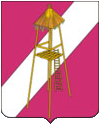 АДМИНИСТРАЦИЯ СЕРГИЕВСКОГО СЕЛЬСКОГО ПОСЕЛЕНИЯ КОРЕНОВСКОГО РАЙОНА ПОСТАНОВЛЕНИЕ04 августа 2020 года          	                               		                   № 89ст. СергиевскаяОб исполнении местного бюджета Сергиевского сельского поселения Кореновского района за 2-й квартал 2020 годаРассмотрев и обсудив представленный финансовым отделом администрации Сергиевского сельского поселения отчет об исполнении местного бюджета Сергиевского сельского поселения Кореновского района за 2-й квартал 2020 года, администрация Сергиевского сельского поселения Кореновского района п о с т а н о в л я е т:1.Утвердить  отчет об исполнении местного бюджета Сергиевского сельского поселения Кореновского района за 2-й квартал 2020 года по доходам в сумме 7336,3 тысяч рублей и по расходам в сумме 9000,8 тысяч рублей, исполнение целевых программ в сумме 170,9 тысяч рублей, исполнение источников финансирования дефицита местного бюджета в сумме 1192,4  тыс.рублей2.Утвердить исполнение:2.1.По   доходам   местного  бюджета  Сергиевского сельского Кореновского района поселения за 2-й квартал 2020 года  (приложение № 1).2.2.По       расходам       местного        бюджета Сергиевского сельского поселения Кореновского района за 2-й квартал 2020 года (приложение № 2).2.3. Целевых программ, предусмотренных к финансированию из местного бюджета в 2020 году (приложение № 3).2.4 Источники финансирования дефицита местного бюджета по кодам классификации источников финансирования дефицитов бюджетов за 2квартал 2020 год (приложение №4).3.Настоящее постановление обнародовать в специально установленных местах для обнародования муниципальных правовых актов Сергиевского сельского поселения Кореновского района в установленном порядке.4.Контроль   за   выполнением   настоящего постановления    возложить   на начальника финансового отдела администрации Сергиевского сельского поселения Кореновского района Л.Г.Бундюк5.Настоящее постановление вступает в силу со дня его обнародования.Глава Сергиевского сельского поселенияКореновского района						               А.П.Мозговой№ п/пнаименование показателейкод бюджетнойклассификацииУтверждено решением сессии Совета депутатов «О местном бюджете Сергиевского сельского поселения на 2020 годУточненнаябюджетная роспись за 2020 годИсполнено за 2  квартал2020 годаПроцент исполнения уточненной бюджетной росписи за 2 квартал 2020 годДОХОДЫ1 00 00000 00 0000 00014105,114105,14422,231,41Доходы от уплаты акцизов на дизельное топливо1 03 02250 01 0000 1103090,13090,11175,338,02Налог на доходы физических лиц1 01 02000 01 0000 1104500,04500,01586,935,33Единый сельскохозяйственный налог1 05 03000 01 0000 110750,0750,0645,3      61,94Налог на имущество физических лиц1 06 01030 10 0000 1101080,01080,0122,611,45Земельный налог1 06 06000 10 0000 1104600,04600,0843,618,36Государственная пошлина за совершение нотариальных действий должностными лицами органов местного самоуправления1 08 04020 01 0000 11010,010,01,313,07Земельный налог (по обязательствам, возникшим до 1 января 2006 года) мобилизуемый на территориях поселений1 09 04053 10 0000 11000008Доходы получаемые в виде арендной платы, а также средства от продажи права на заключение договора аренды за земли находящиеся в  собственности сельских поселений (за исключением земельных участков муниципальных бюджетных и автономных учреждений) 1 11 05010 10 0000 12000009Доходы от сдачи в аренду имущества1 11 05035 10 0000 12075,075,037,950,510Доходы от перечисления части прибыли государственных и муниципальных унитарных предприятий, оставшийся после уплаты налогов и обязательных платежей 1 11 07015 10 0000 1209,3010Доходы от продажи земельных участков государственная собственность на которые не разграничена и которые расположены в границах поселений1 14 06014 10 0000 420000011Денежные взыскания (штрафы) установленные законами субъектов РФ за несоблюдение муниципальных  правовых актов1 16 51040 02 0000 140000012Невыясненные поступления, зачисляемые в бюджеты поселений117 01000 00 0000 180000013Дотации бюджетам поселений на выравнивание бюджетной обеспеченности  из бюджета субъекта Российской Федерации202 15001 10 0000 1502327,32327,31745,475,014Дотации бюджетам поселений на выравнивание бюджетной обеспеченности  из бюджета муниципальных районов202 16001 10 0000 150155,2155,290,558,314Дотации бюджетам сельских поселений на поддержку мер по обеспечению сбалансированности бюджетов202 15002 10 0000 150665,0665,0665,010015Прочие субсидии бюджетам поселений202 29999 10 0000 15005607,80016Субвенции бюджетам поселений на выполнение переданных полномочий субъектов Российской Федерации2 02 30024 10 0000 1503,83,82,360,517Субвенции бюджетам поселений на осуществление полномочий по первичному воинскому учету2 02 35118 10 0000 150212,3212,395,545,018Субсидии бюджетам сельских поселений на поддержку отрасли культуры2 02 25519 10 0000 150000019Прочие безвозмездные поступления в бюджеты поселений2 07 05 030 10 0000 18000300,0020Доходы бюджетов поселений от возврата бюджетными учреждениями остатков субсидий прошлых лет2 18 60010 10 0000 180 0015,4021Возврат остатков субсидий, субвенций и иных межбюджетных трансфертов, имеющих целевое назначение, прошлых лет из бюджетов поселений2 19 05000 10 0000 1500000Всего доходов17468,723076,57336,331,8                  ПРИЛОЖЕНИЕ № 2УТВЕРЖДЕНОпостановлением администрации Сергиевского сельского поселения Кореновского районаот 04.08.2020 № 89№п/пНаименование показателейРаздел и подраздел функциональной классификации расходовУтверждено решением сессии Совета депутатов «Об утверждении бюджета Сергиевского сельского поселения на 2020 год»Уточненная бюджетная роспись за  2 квартал 2020 годаИсполнено за 2 квартал2020 годаПроцент исполнения уточненной бюджетной росписи за  2020 года1Общегосударственные вопросы01005763,06056,62687,644,4Функционирование высшего должностного лица субъекта Российской Федерации и органа местного самоуправления0102697,2697,2291,541,8Функционирование Правительства Российской Федерации, высших органов исполнительной власти субъектов Российской Федерации, местных администраций.            01043988,64282,21940,345,3Обеспечение деятельности финансовых, налоговых и таможенных органов и органов финансового надзора010654,654,654,6100Обеспечение проведения выборов и референдумов01070000Резервные фонды011110,010,000Другие общегосударственные вопросы01131012,61012,6401,239,62Национальная оборона0200212,3212,395,545,0Мобилизационная и вневойсковая подготовка0203212,3212,395,545,03Национальная безопасность и правоохранительная деятельность0300185,0185,058,331,5Предупреждение и ликвидация последствий чрезвычайных ситуаций и стихийных бедствий, гражданская оборона0309180,0180,058,332,4Другие вопросы в области национальной безопасности и правоохранительной деятельности03145,05,0004Национальная экономика04003515,19230,6335,43,6Государственная поддержка сельского хозяйства04050000Поддержка дорожного хозяйства04093110,18825,6183,32,1Связь и информатика0410300,0300,0152,150,7Мероприятия в области архитектуры и градостроительства0412105,0105,0005Жилищно- коммунальное хозяйство 05002113,12113,11534,672,6Благоустройство 0502200,0200,0150,075,0Благоустройство05031913,11913,11384,672,4Другие вопросы в области жилищно-коммунального хозяйства050500006Образование070060,060,000Молодежная политика070760,060,0007Культура, кинематография и средства массовой информации08005320,26111,34150,0067,9Мероприятия в сфере культуры08015320,26111,34150,067,9Другие вопросы в области культуры и кинемотографии080400008Физическая культура и спорт1100300,0300,0139,446,5Массовый спорт 1102300,0300,0139,446,5Всего расходов17468,724268,99000,837,1ПРИЛОЖЕНИЕ № 3УТВЕРЖДЕНОпостановлением администрации Сергиевского сельского поселения Кореновского районаот 04.08.2020 г. № 89Наименование показателякодУтверждено решением Совета депутатов "О бюджете Сергиевского сельского поселения Кореновского района на 2020 год"Уточненная бюджетная роспись за 2 кв. 2020годИсполнено за 2 кв. 2020 годПроцент исполнения уточненной бюджетной росписи за 2020 годВедомственная целевая программа «Обеспечение работы территориального общественного самоуправления на территории Сергиевского сельского поселения Кореновского района на 2020 год»01 100 0000045,045,018,841,8Ведомственная целевая программа «Безопасность дорожного движения на территории Сергиевского сельского поселения Кореновского района на 2020 год»02 100 0000020,020,000Ведомственная целевая программа «Информатизация Сергиевского сельского поселения Кореновского района на 2020 год»03 100 00000300,0300,0152,150,7Ведомственная целевая  программа  «Поддержка малого и среднего предпринимательства в Сергиевском сельском поселении Кореновского района на 2020год»04 100 000005,05,000Ведомственная целевая программа «Организация и проведение праздничных мероприятий в Сергиевском сельском поселении Кореновского района на 2020 год»06 100 00000300,0300,000Ведомственная целевая программа «Противодействие коррупции в Сергиевском сельском поселении Кореновского района на 2020 год»05 100 000005,05,000Ведомственная целевая программа «Развитие муниципальной службы в Сергиевском сельском поселении Кореновского района на 2020 год»07 100 0000016,516,500Ведомственная целевая программа «Строительство, реконструкция, капитальный ремонт и ремонт автомобильных дорог общего пользования местного значения на территории Сергиевского сельского поселения Кореновского района на 2020 год»30 201 S24405965.700ИТОГО691,56657.2170,92,6                                                                                                                                                        ПРИЛОЖЕНИЕ№4                                                                                                                                                        УТВЕРЖДЕНО                                                                                                                                                   постановлением администрации                                                                                                                                            Сергиевского сельского поселения                                                                                                                                                        Кореновского района                                                                                                                                                        от 04.08.2020 г. № 89Источники финансирования дефицита местного бюджета по кодам классификации источников финансирования дефицитов бюджетов за 2 квартал 2020 года                                                                                                                                                        ПРИЛОЖЕНИЕ№4                                                                                                                                                        УТВЕРЖДЕНО                                                                                                                                                   постановлением администрации                                                                                                                                            Сергиевского сельского поселения                                                                                                                                                        Кореновского района                                                                                                                                                        от 04.08.2020 г. № 89Источники финансирования дефицита местного бюджета по кодам классификации источников финансирования дефицитов бюджетов за 2 квартал 2020 года                                                                                                                                                        ПРИЛОЖЕНИЕ№4                                                                                                                                                        УТВЕРЖДЕНО                                                                                                                                                   постановлением администрации                                                                                                                                            Сергиевского сельского поселения                                                                                                                                                        Кореновского района                                                                                                                                                        от 04.08.2020 г. № 89Источники финансирования дефицита местного бюджета по кодам классификации источников финансирования дефицитов бюджетов за 2 квартал 2020 года                                                                                                                                                        ПРИЛОЖЕНИЕ№4                                                                                                                                                        УТВЕРЖДЕНО                                                                                                                                                   постановлением администрации                                                                                                                                            Сергиевского сельского поселения                                                                                                                                                        Кореновского района                                                                                                                                                        от 04.08.2020 г. № 89Источники финансирования дефицита местного бюджета по кодам классификации источников финансирования дефицитов бюджетов за 2 квартал 2020 года                                                                                                                                                        ПРИЛОЖЕНИЕ№4                                                                                                                                                        УТВЕРЖДЕНО                                                                                                                                                   постановлением администрации                                                                                                                                            Сергиевского сельского поселения                                                                                                                                                        Кореновского района                                                                                                                                                        от 04.08.2020 г. № 89Источники финансирования дефицита местного бюджета по кодам классификации источников финансирования дефицитов бюджетов за 2 квартал 2020 года                                                                                                                                                        ПРИЛОЖЕНИЕ№4                                                                                                                                                        УТВЕРЖДЕНО                                                                                                                                                   постановлением администрации                                                                                                                                            Сергиевского сельского поселения                                                                                                                                                        Кореновского района                                                                                                                                                        от 04.08.2020 г. № 89Источники финансирования дефицита местного бюджета по кодам классификации источников финансирования дефицитов бюджетов за 2 квартал 2020 года                                                                                                                                                        ПРИЛОЖЕНИЕ№4                                                                                                                                                        УТВЕРЖДЕНО                                                                                                                                                   постановлением администрации                                                                                                                                            Сергиевского сельского поселения                                                                                                                                                        Кореновского района                                                                                                                                                        от 04.08.2020 г. № 89Источники финансирования дефицита местного бюджета по кодам классификации источников финансирования дефицитов бюджетов за 2 квартал 2020 годанаименование показателяКод бюджетной классификацииКод бюджетной классификацииКод бюджетной классификацииУтверждено решением Совета депутатов "О бюджете Сергиевского сельского поселения Кореновского района на 2020 год"Уточненная бюджетная роспись за 2 кв. 2020годИсполнено за 2 квартал 2020 годанаименование показателяадминистратора источника финансированияадминистратора источника финансированияисточника финансированияУтверждено решением Совета депутатов "О бюджете Сергиевского сельского поселения Кореновского района на 2020 год"Уточненная бюджетная роспись за 2 кв. 2020годИсполнено за 2 квартал 2020 годаИзменение остатков средств на счетах по учету  средств бюджета00000001 05 00 00 00 0000 00001192,41664,5Увеличение прочих остатков денежных средств  бюджетов поселений99299201 05 02 01 10 0000 510-17468,7-23076,5-7336,3Уменьшение прочих остатков денежных средств  бюджетов поселений99299201 05 02 01 10 0000 61017468,724268,99000,8Источники финансирования дефицита бюджетов - всего01192,4                                                                           1664,5